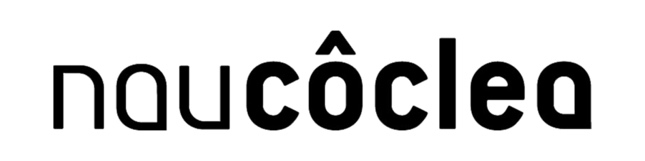 Centre de Creación Contemporánea. Camalleraresident@naucoclea.comwww.naucoclea.comCALL FOR GENERAL RESIDENCES 2023 OPEN UNTIL MARCH 12GENERAL RESIDENCES AND GRANT FOR EMERGING OR RESISTANT ARTISTSAvailable periods and artistic disciplinesWe invite artists and researchers to apply for a residency lasting a minimum of 7 days and a maximum of 30. The residency is offered in the months of April, May, June, September, October, November and December.Applications are open for projects in visual and audiovisual arts, walking art, performance, dance, sound art, music and writing. They can also opt for artistic research projects.GRANT  for emerging artists or resistant artistsNau Côclea offers a grant for this type of residency including accommodation, work space, accompaniment and final presentation of the work according to the format of creation.Emerging artists are considered:- Active artists under the age of 35- Artists of any age who have made less than 3 public presentations of their work.Resistant Artists are considered:- Active artists over the age of 60- Artists of any age who have spent the last 5 years without having made any public presentation of their workAccommodation and resourcesThe residence is located in Camallera, Catalonia in a natural environment.The residency includes accommodation for the artists (up to 4 people) in an independent house, the use of a 60m2 work space to be shared with the center and outdoor spaces.The house is made entirely available to the artist or collective of selected artists. The artists are free to attend accompanied or with family and to invite whoever they want by paying the corresponding fee (see below for the fee). One-off invitations (less than a week) are not subject to any fees.The house has two double bedrooms, a kitchen equipped with two stoves, a microwave and a small fridge, a bathroom/shower and a living room with heating and a wood stove. The use of the wood stove is free. The use of heating (diesel) costs €50 per week (minimum one week).The house has wifi connection.The use of the work/rehearsal room that is shared with the center's activity program is included. The room is 60m2 with a central column, wooden flooring, concrete walls and LED spotlight lighting (they are not stage spotlights). A video projector and medium-powered sound equipment can also be used.We accompany the residents during their stay according to their needs: proximity to the natural environment, contacts with the community, other artists, services and suppliers, etc.RatesNon-granted artists  pay a fee according to the number of residents and the days of stay for each project:1 to 2 residents €10 per day3 to 4 residents €20 per dayThis fee must be deposited into Nau Côclea's current account at the time of being selected and accepting residency.The artist must arrive at the residence by his own means. Travel or subsistence expenses and medical assistance insurance are not covered. Artists not resident in Spain must have health insurance during their stay.Submission of applicationsBefore march 12th artists must submit a document (PDF or Word) by email to resident@naucoclea.com The document and email subject must include the name of the project manager.The request must include the following documentation:* Contact information of the project manager: name, email and telephone.* Number of people staying at the residence up to a maximum of 4* Preferred dates for residency and alternative options (if any). If the dates are flexible or if there are alternative options, the request is more likely to be accepted.* A letter where the artist explicitly undertakes to do the residency in the selected period and in accordance with the conditions of the call.* Spaces that will be needed (accommodation home/ work room/ outside)* A description of the project (maximum 3 pages plus links if any)* A short CV (maximum 1 page) and portfolio or website.Després de rebre la sol·licitud enviarem una carta de confirmació. Si no s'ha rebut la carta de recepció en els 5 dies següents a l’enviament, convé contactar-nos per Watsapp al +34 637880565 o per correu electrònic a resident@naucoclea.comJury and selection processSelection Jury 2023Jordi Rallo percussionist, head of sound art at Nau CôcleaGeert Vermeire, cultural manager and artistClara Gari director of Nau CôcleaResidencies are granted according to the following criteria:* Artistic value of the proposal* Consistency and viability of the project* Relationship of the project with the work lines of the center: performance, sound art, walking art.* Potential of the project to be shared with different audiencesThe Jury's decision will be made public on March 25 on the Nau Côclea website and on social networks. The selected artists will also be noticed by email.